Navodilo za delo: 1. Preglej rešitve DN – DZ 26/15 (spodaj)2. V zvezek prepiši naslov Possessivpronomen sein/ihr = svojilna zaimka njegov/njen ter datum 27. 3. in razlago (glej naslednjo stran). 3. Reši vaji: DZ 27/17+18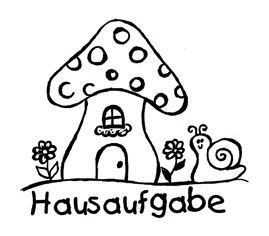 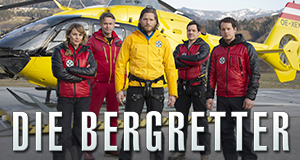 DN: danes (PET 27. 3.) ob 12:30 na A-kanalu poglej nemško serijo Gorski reševalci, nato pa reši vprašalnik, ki se skriva tule: Vprasalnik o Gorskih resevalcih Če serijo zamudiš zaradi šole (omg = Oh, mein Gott.), poglej in reši v PON 30. 3.Rešitve DZ 26/15 Ist das dein Walkman? – Ja das ist mein Walkman.Sind das deine Sportschuhe? – Ja, das sind meine Sportschuhe.Sind das deine Inlineskates? – Ja, das sind meine Inlineskates.Ist das deine Uhr? – Ja, das ist meine Uhr.Ist das deine Schirmmütze? – Ja, das ist meine Schirmmütze.Ist das dein Handy? – Ja, das ist mein Handy.Possessivpronomen sein/ihr = svojilna zaimka njegov/njen 	 27. 3.Če je lastnik neke stvari M ali S spola, je pred to stvarjo SEIN… sein (predmet M ali S spola) seine (predmet Ž spola ali v MN)	 M (npr. Stefan, mein Bruder, der Mann, ein Hund, …)Gehört das Handy Stefan? – Ja, das ist sein Handy.Gehört der Roller Stefan? – Nein, das ist nicht sein Roller.Gehört die Uhr Stefan? – Ja, das ist seine Uhr.Gehören die Skier Stefan? – Nein, das sind nicht seine Skier.S (npr. das Kind, das Mädchen, ein Kaninchen, …)Gehört das Handy dem Kind? – Ja, das ist sein Handy.Gehört der Roller dem Kind? – Nein, das ist nicht sein Roller.Gehört die Uhr dem Kind? – Ja, das ist seine Uhr.Gehören die Skier dem Kind? – Nein, das sind nicht seine Skier.Če je lastnik neke stvari Ž spola, je pred to stvarjo IHR… ihr (predmet M ali S spola) ihre (predmet Ž spola ali v MN)Ž (npr. Tina, meine Schwester, die Frau, eine Katze, …)Gehört das Handy Tina? – Ja, das ist ihr Handy.Gehört der Roller Tina? – Nein, das ist nicht ihr Roller.Gehört die Uhr Tina? – Ja, das ist ihre Uhr.Gehören die Skier Tina? – Nein, das sind nicht ihre Skier.MN (npr. die Kinder, meine Freunde, …)Gehört das Handy den Eltern? – Ja, das ist ihr Handy.Gehört der Computer den Eltern? – Nein, das ist nicht ihr Computer.Gehört die Uhr den Eltern? – Ja, das ist ihre Uhr.Gehören die Skier den Eltern? – Nein, das sind nicht ihre Skier.